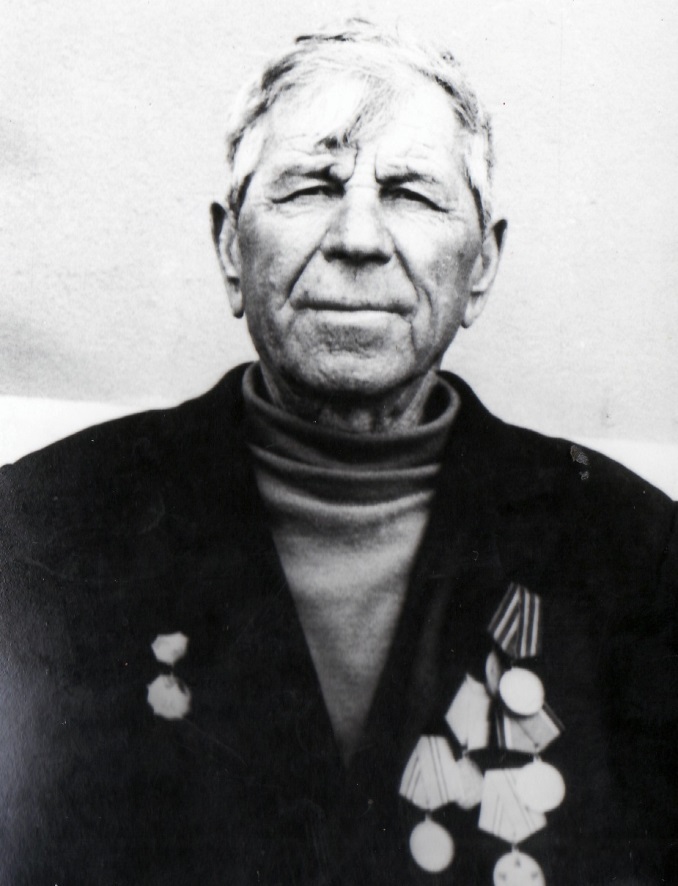 ЛитенкоПетр Трофимович (Лютенко)19.02.1925 г. – 1998 г.